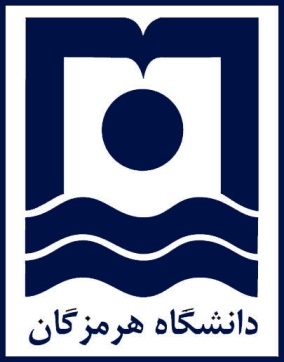 پرسشنامهدرخواست تأسیس هستۀ پژوهشی دانشجویی پژوهش محوراجرای هسته تنها با نظارت معاونت پژوهشی دانشکدهها و واحدهای پژوهشی ذیربط و تطابق با برنامههای هسته صورت میگیرد.عنوان هسته: ………………………………………………………………………… نام و نام خانوادگی سرپرست هسته: ……………………………………………نام و نام خانوادگی دبیر هسته : …………………………………………………گروه آموزشي / پژوهشی :……………………………………………………….دانشكده /  مرکز پژوهشی : ……………………………………………………..	   	   تاريخ تكميل فرم:…………………………………….1- عنوان هسته: الف –  به فارسي:                            …………………………………………………………………………………………………………ب –  به يكي از زبان‌هاي خارجي:……………………………………………….............2- مشخصات دبیر هسته:3- مشخصات پژوهشگران هسته:4- برنامه یک ساله هسته: سرپرست هسته باید برنامههای کلی هسته را با رعایت مفاد ماده 4 آئین نامه هستههای پژوهشی دانشگاه در جدول زیر ارائه نماید:5- نحوه اجرای برنامهها:توضیح: در این قسمت باید شرح مختصری از پیشنهاد اجرای هر یک از برنامههای پیش‏بینی شده و بروندادهای مورد انتظار هسته طبق ماده 10 در جدول زیر آورده شود.برنامه اول:6- پيش‌بيني زمان لازم براي فعالیت هسته : …………………….7- جدول زماني مراحل پيشرفت كار:8- محل اجراي هسته: …………………………………..9- نحوه هزینهکرد اعتبارات جذب شده:10- تعهد:اينجانب ………………………………… عضو هیئت علمی گروه آموزشي/ پژوهشی ……………………………… دانشكده/ مرکز پژوهشی …………………………………………مسئوليت اجراي اين هسته را بر اساس شیوهنامه مربوط و مقررات مالي دانشگاه مي‌پذيرم و اعلام مي‌دارم نتايج فعالیت اين هسته صرفاً با نام دانشگاه انتشار خواهد یافت.نام و نام خانوادگي سرپرست هسته: ……………………………..تاريخ: نام و نام‌خانوادگيرشته تحصيليمرتبة‌ دانشگاهيگروه آموزشي/ پژوهشیدانشكدهوضعیت اشتغالوضعیت اشتغالوضعیت اشتغالدانشجودانشجوکارشناسکارشناسکارشناسعضو هیئت علمیعضو هیئت علمیکارشناسیارشددکتریارشددکتریعنوان برنامه پژوهشیهدف برنامه بر اساس ماده 4 آییننامه( برنامه یک ساله)عنوان:اهداف، اهمیت و ضرورتهای اجرای برنامه: عمدهترین روشهای مورد استفاده با ذکر جامعه، نمونه، شیوه گردآوری، ابزار اندازهگیری و کلیت برنامه: بروندادهای مورد انتظار هسته:مراحلشرح پیشرفت کارمدت به ماهدوره اولدوره دومدوره سوم